SCBA Sabbatical and CMD Grants 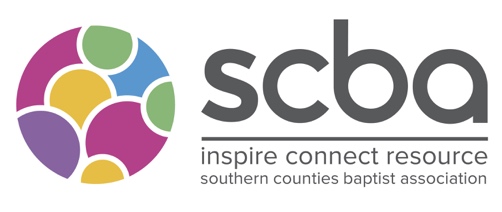 Please complete the form as fully as possible and send it with a heading of ‘SCBA Grant’ to office.administrator@scba.org.uk We need a month’s notice to consider an application at a committee.Appendix 1: Mission Focus GrantPlease complete the form as fully as possible and send it with a heading of ‘SCBA Grant’ to office.administrator@scba.org.uk We need a month’s notice to consider an application at a committee.Appendix 2: Sabbatical and CMD GrantsPlease complete the form as fully as possible and send it with a heading of ‘SCBA Grant’ to office.administrator@scba.org.uk We need a month’s notice to consider an application at a committee.Appendix 3: Support GrantPlease complete the form as fully as possible and send it with a heading of ‘SCBA Grant’ to office.administrator@scba.org.uk We need a month’s notice to consider an application at a committee.Appendix 4: Confidential FundPlease complete the form as fully as possible and send it with a heading of ‘Confidential Fund’ to teamleaders@scba.org.uk Your Name:What Church are you part of the leadership team at?What is your role?Contact details –EmailPhoneIs this application supported by your Regional Minister?Name of Regional MinisterAmount Applying For?In no more than 500 words can you tell us how this funding will enhance your study? In what ways does this link with the purposes of the SCBA?Is there anything about your study/sabbatical which is distinctively Baptist? What other funding are you receiving?What will happen if you don’t receive funding?NameSignature:Date:Name of ChurchAddress of ChurchWebsiteName of Minister or Missional Lead:Contact details –EmailPhoneSponsoring Church or Partners (If applicable)How much are you applying for?In no more than 500 words can you tell us what is the objective of the mission/ ministry? In what ways does your church / missional project link with the purposes of the SCBA?Is there anything in the church/missional project which is distinctively Baptist? What do you perceive to be the main outcome of the mission / work of the church? How will the grant enhance this?What other funding are you receiving from other partners/grants?What will happen if you don’t receive funding?NameSignature:Date:Your Name:What Church are you part of the leadership team at?What is your role?Contact details –EmailPhoneIs this application supported by your Regional Minister?Name of Regional MinisterAmount Applying For?In no more than 500 words can you tell us how this funding will enhance your study? In what ways does this link with the purposes of the SCBA?Is there anything about your study/sabbatical which is distinctively Baptist? What other funding are you receiving?What will happen if you don’t receive funding?NameSignature:Date:Your Name:Church you are a member of or where you attend?Contact details –EmailPhoneIs this application supported by your Minister/Church LeaderName of Minister/Church LeaderAmount Applying For?In no more than 500 words can you tell us how this funding will support you in your trip for Christian Service? In what ways does this link with the purposes of the SCBA?What other funding are you receiving?What will happen if you don’t receive funding?NameSignature:Date:Name of person receiving support?Name of Church where they are ministering /leading?Contact details –EmailPhoneIs this a self-referral?Name of person referring?Amount Applying For?In no more than 500 words can you tell us how this funding will support you or the church minister/leader you are applying for?NameSignature:Date: